КАРАР                                                                      РЕШЕНИЕО внесении изменений в решение № 37 от 24.06.2011 года «Об утверждении Программы противодействия коррупции в сельском поселении Шаранский сельсовет муниципального района Шаранский район Республике Башкортостан на 2011-2013 годы»В соответствии с пунктом «б» части 1 статьи 72, пункту 2 статьи 76 Конституции Российской , Федеральным законом от 06.10.2003 года №131-ФЗ «Об общих принципах организации местного самоуправления в Российской Федерации», Федеральным законом от 25.12.2008 года №273-ФЗ «О противодействии коррупции», Конституции Республики Башкортостан, Законом Республики Башкортостан №145-з от 13.07.2009 года «О противодействию коррупции в Республики Башкортостан», Указом Президента Республики Башкортостан №УП-482 от 15.09.2008 года «О дополнительных мерах по противодействию коррупции в Республике Башкортостан», Указом Президента Республики Башкортостан   №УП-46 от 10.02.2011 года «Об утверждении Программы противодействия коррупции в Республике Башкортостан на 2011-2013 годы, Устав сельского поселения Шаранский сельсовет муниципального района Шаранский район Республике Башкортостан, Совет решил:Внести в решение Совета сельского поселения Шаранский сельсовет муниципального района Шаранский район Республики Башкортостан от 24.06.2011 года № 37 «Об утверждении Программы противодействия коррупции в сельском поселении Шаранский сельсовет муниципального района Шаранский район Республике Башкортостан на 2011-2013 годы» (далее -Решение), следующие изменения:В Паспорте и разделе 5 Программы Решения предложение «бюджет муниципального района Шаранский район Республики Башкортостан» заменить на «бюджет сельского поселения Шаранский сельсовет муниципального района Шаранский район Республики Башкортостан»;В Программе примененные сокращения «ОВД» заменить на «Отдел Внутренних Дел»;II. Обнародовать настоящее решение в здании администрации сельского поселения Шаранский сельсовет муниципального района Шаранский район Республики Башкортостан и разместить на официальном сайте сельского поселения  sharan.sharan-sovet.ru	III. Контроль над исполнением настоящего решения возложить на постоянную комиссию Совета сельского поселения Шаранский сельсовет муниципального района Шаранский район Республики Башкортостан  по социальным-гуманитарным вопросам, охране правопорядка.Глава сельского поселения                                               Р.Р.Мануровс. Шаран04.02.2013 г.№ 204Башкортостан РеспубликаһыШаран районымуниципаль районыныңШаран ауыл Советы ауыл биләмәһе Советы452630 Шаран ауылы, 1-се май урамы  62Тел.(347) 2-22-43,e-mail:sssharanss@yandex.ruШаран  ауылы, тел.(34769) 2-22-43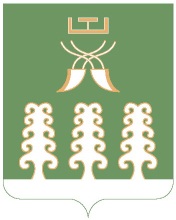 Республика БашкортостанСовет сельского поселенияШаранский сельсоветмуниципального районаШаранский район452630 с. Шаран ул. Первомайская,62Тел.(347) 2-22-43,e-mail:sssharanss@yandex.ruс. Шаран тел.(34769) 2-22-43